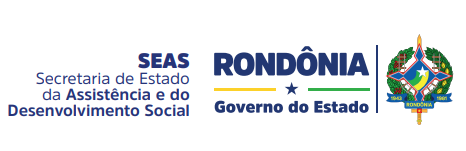 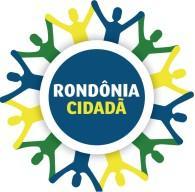 SERVIÇOS OFERTADOSEmissão de 1ª e 2ª via de RGPara pessoas a partir dos 12 anos;Senhas Limitadas;Deverá apresentar documentação completa;2ª via do RG Taxa de R$ 162,79;2ª via do CPF;2ª via do Titulo;Emissão do cartão do SUS;Emissão da 2ª via da Certidão de Nascimento/Casamento;Assistência Jurídica – DPE;Emissão de Passe Livre (Pessoa Idosa e Pessoa com deficiência);Orientação do cadastro único;Entrega de senha do Gov.br; Atualização de dados cadastrais e do benefício; Protocolo de benefícios previdenciários; Protocolo de benefícios assistenciais da LOAS; Protocolo de serviços de cadastro e manutenção; Orientação sobre benefícios rurais (juntada de documentos e pós perícia); Bloqueio e desbloqueio para empréstimo; Acompanhamento de processo;Carteira de Trabalho Digital (CTPS);Abertura da Conta Gov.br;Seguro Desemprego;Registro Profissional de Jornalista;Registro Técnico de Segurança do Trabalho, e demais profissões;Cadastramento no Geração Emprego;Registros de reclamações;Consulta ao SERASA;Auxílio na negociação de dívidas e orientação nas relações de consumo;Programa Lazer na Comunidade;Nutricionista;Fonoaudiólogo;Psicólogo;Fisioterapeuta; Solicitação de Meios de Locomoção de Baixa Complexidade (Cadeira de Rodas e Cadeira de Banho);Aferição de Pressão Arterial;Verificação de Glicemia;Testagem rápida; Coleta de Exame Preventivo;Distribuição de Preservativos; Distribuição de Hipoclorito 2,5%;Corte de Cabelo (feminino e masculino);Manicure; Educação no Trânsito;E muito mais.